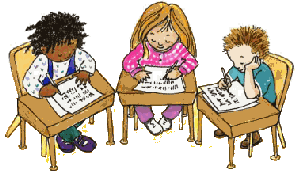 Numbered Heads TogetherSet up: Assign student to groups of 4 or 5. Give each group member a paint brush, eraser, pencil, pen, and blending stumpAssign each student in each group a supply In Action:The teacher will ask a question and tell students to discuss it in their groups, emphasizing that each group member must know the correct answer and be able to communicate that back to the class. After the students discuss, the teacher will announce the art supply of the student that will be sharing the group answer with the class. The group has one more minute to ensure that the student in their group knows the answer. The teacher then announces which group will present first. Provides a structured way to have ELLs respond to a whole-class question. Students can rehearse and practice what they will say to the class if their number is chosen to respond.  Linguistic Frames For Hand Out: I think you should say ______________________. I think the answer is ________________________. I’m no t sure I know the answer. Is it ________________?